COMITÉ EXÉCUTIF 
  DU FONDS MULTILATÉRAL AUX FINS 
  D’APPLICATION DU PROTOCOLE DE MONTRÉAL
Quatre-vingt-huitième réunionMontréal, 15 – 19 novembre 2021PLAN D’ACTIVITÉS DU PNUD POUR LA PÉRIODE 2022-2024Le présent document renferme le plan d’activités du PNUD pour la période 2022-2024, qui comprend les éléments suivants : activités prévues pour l’élimination des substances réglementées en vertu du Protocole de Montréal (substances réglementées) au cours de la période 2022-2024; indicateurs de rendement du plan d’activités; enjeux de politique et recommandation soumise à l’examen du Comité exécutif. Le narratif du plan d’activités du PNUD pour la période 2022-2024 est joint au présent document.Activités prévues au cours de la période 2022-2024Le tableau 1 indique, par année, la valeur des activités incluses dans le plan d’activités du PNUD.Tableau 1. Allocation des ressources dans le plan d’activités du PNUD pour 2022-2024 tel que présenté (en en milliers de $US)** Y compris les coûts d’appui d’agence, lorsqu’ils s’appliquent. Observations du Secrétariat Phase II des PGEHLe montant total du financement de la phase II des PGEH qui permettra aux pays à faible volume de consommation (PFV) de parvenir à une réduction de 67,5 % par rapport à leur consommation de référence s’élève à 171 461 $US (dont 84 261 $US pour 2022-2024) et 1,41 million $US (dont 462 557 $US pour la période 2022-2024) pour parvenir à une réduction de 100 %. Phase III des PGEH Un total de 91,55 millions de dollars US est inclus dans le plan d’activité de la phase III des PGEH de 10 pays (Brésil, Colombie, Inde, Indonésie, République islamique d’Iran, Liban, Malaisie, Mexique, Nigeria et République de Moldavie) (dont 86,94 millions $US pour 2022-2024). Activités relatives aux HFCParmi les activités relatives aux HFC figurent les activités de préparation des projets de plans de mise en œuvre de l’Amendement de Kigali de 16 pays pour un montant de 1,63 million $US en 2022-2023 ; et les plans de mise en œuvre de l’Amendement de Kigali de 28 pays pour un montant de 45,82 millions $US (dont 26,24 millions $US en 2022-2024). Onze des 16 pays pour lesquels des activités de préparation de projets de plans de mise en œuvre de l’Amendement de Kigali ont été incluses n’ont pas ratifié l’Amendement de Kigali. Deux des 11 pays n’ont pas soumis la lettre requise de leur gouvernement indiquant leur intention d’entreprendre tous les efforts possibles pour ratifier l’Amendement de Kigali. Un des 28 pays pour lesquels des plans de mise en œuvre de l’Amendement de Kigali ont été inclus dans le plan d’activités n’a pas ratifié l’Amendement de Kigali. Coûts de l’unité centrale Les coûts de l’unité centrale devraient augmenter selon un taux annuel de 0,7 %, comme convenu. Rajustements proposés par le SecrétariatLes rajustements au plan d’activités du PNUD pour la période 2022-2024 étaient basés sur les décisions pertinentes du Comité exécutif. D’autres ajustements peuvent être nécessaires dans l’attente d’une décision des Parties sur le niveau de reconstitution du Fonds multilatéral pour la période triennale 2021-2023. En examinant le plan d’activités révisé du PNUD pour la période 2022-2024, le Secrétariat a noté que les modifications suivantes n’étaient pas incluses : Tableau 2. Rajustements au plan d’activités du PNUD pour 2022-2024 (milliers $US)Le tableau 3 présente les résultats des ajustements proposés par le Secrétariat au plan d’activités du PNUD pour la période 2022-2024, lesquels sont également abordés dans le cadre du Plan d’activités général du Fonds multilatéral pour les années 2022-2024.Tableau 3. Allocation des ressources dans le plan d’activités ajusté du PNUD pour 2022-2024 (en milliers de $US)** Y compris les coûts d’appui d’agence, lorsqu’ils s’appliquent. Indicateurs de performance Le PNUD a présenté les indicateurs de performance conformément à la décision 71/28 dans le détail de son plan d’activités. Le Secrétariat a informé le PNUD des objectifs figurant au tableau 4.Tableau 4. Indicateurs de rendement du PNUD pour 2022* L’objectif d’une agence serait réduit si elle ne parvenait pas à présenter une tranche due à une autre agence principale ou de coopération, sur accord de cette dernière.** La préparation du projet ne doit pas être évaluée si le Comité exécutif n’a pas pris de décision sur son financement.  RECOMMANDATIONLe Comité exécutif voudra peut-être :Prendre note du plan d’activités du PNUD pour 2022-2024 figurant dans le document UNEP/OzL.Pro/ExCom/88/24 ; etApprouver les indicateurs de performance du PNUD figurant au tableau 4 du document UNEP/OzL.Pro/ExCom/88/24.NATIONSUNIES NATIONSUNIES           EP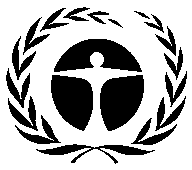 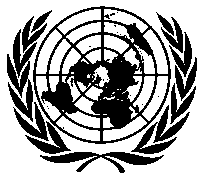 Programme desNations Unies pourl’environnementDistr.GÉNÉRALEUNEP/OzL.Pro/ExCom/88/2425 Octobre 2021
FRANÇAISORIGINAL: ANGLAISDescription 202220232024Total (2022–2024)Total après 2024Activités pour les HCFCActivités pour les HCFCActivités pour les HCFCActivités pour les HCFCActivités pour les HCFCActivités pour les HCFCPlans approuvés de gestion de l’élimination des HCFC (PGEH)9 59816 9451 68228 22522 592Préparation de projet de PGEH (PRP) – phase II1000100PGEH phase II 278841845471 034PGEH phase III4 92929 67752 33486 9404 609Sous-total des activités pour les HCFC14 81546 70654 200115 72128 236Activités pour les HFCActivités pour les HFCActivités pour les HFCActivités pour les HFCActivités pour les HFCActivités pour les HFCPlan de mise en œuvre des HFC dans le cadre de l’Amendement de Kigali – PRP93869101 6290Plans de mise en œuvre de l’Amendement de Kigali026 240026 24019 577Sous-total des activités pour les HFC93826 932027 87019 577Activités standardActivités standardActivités standardActivités standardActivités standardActivités standardRenforcement institutionnel (RI)2 0694 3172 0698 4560Unité centrale2 1432 1582 1736 4740Sous-total des activités standard4 2126 4754 24214 9300Total19 96680 11258 442158 52047 813Rajustement2022-2024Après 2024Valeurs des PGEH correspondant aux montants effectivement approuvés au titre des accords, notamment les tranches des PGEH qui sont dues mais qui n’ont pas été soumises à la 88e réunion2 8330PRP pour les plans de mise en œuvre de l’Amendement de Kigali conformément à la décision 84/46(f) ou à la décision 87/50, ou qui ont été soumis à la 88e réunion(439)0Plans de mise en œuvre de l’Amendement de Kigali conformément à la décision 84/46(g)(275)(412)RI qui ont été soumis à la 88e réunion mais retiré par la suite2040Description 202220232024Total (2022-2024)Total après 2024Activités pour les HCFCActivités pour les HCFCActivités pour les HCFCActivités pour les HCFCActivités pour les HCFCActivités pour les HCFCPlans approuvés de gestion de l’élimination des HCFC (PGEH)1102718 3491 68231 05822 592Préparation de projet de PGEH (PRP) – phase II1000100PGEH phase II 278841845471 034PGEH phase III4 92929 67752 33486 9404 609Sous-total des activités pour les HCFC16 24448 11054 200118 55428 236Activités pour les HFCActivités pour les HFCActivités pour les HFCActivités pour les HFCActivités pour les HFCActivités pour les HFCPlan de mise en œuvre de l’Amendement de Kigali – PRP72346701 1900Plans de mise en œuvre de l’Amendement de Kigali025 966025 96619 165Sous-total des activités pour les HFC72326 433027 15619 165Activités standardActivités standardActivités standardActivités standardActivités standardActivités standardRI2 2744 1132 2748 6600Unité centrale2 1432 1582 1736 4740Sous-total des activités standard4 4166 2714 44715 1340Total21 38480 81358 647160 84447 401Type d’indicateur Titre abrégéCalculObjectif 2022Planification -- Approbation Tranches approuvéesNombre de tranches approuvées par rapport à celles planifiées*14Planification -- Approbation Projets/activités approuvé(e)sNombre de projets/activités approuvé(e)s par rapport à celles/ceux planifié(e)s (y compris les activités de préparation de projet)**20Mise en œuvre Fonds décaissésSur base du décaissement estimatif dans le rapport périodique22 523 448 $USMise en œuvreÉlimination des SAOÉlimination des SAO pour la tranche lorsque la prochaine est approuvée par rapport à celles planifiées par plans d’activités216,0 tonnes PAOMise en œuvre Achèvement de projet pour les activitésAchèvement de projets par rapport aux projets prévus dans les rapports périodiques pour toutes les activités (mise à part la préparation de projet)40AdministratifRapidité de mise au point financièreMesure dans laquelle les projets sont financièrement clos 12 mois après leur achèvement70%Administratif Soumission à temps de rapports d’achèvement de projetSoumission à temps de rapports d’achèvement de projet par rapport à ceux convenusÀ temps (6)Administratif Soumission à temps de rapports périodiquesSoumission à temps de rapports périodiques, de plans d’activités et de réponses sauf accord contraireÀ temps